Atividades para o caderno de história e geografia.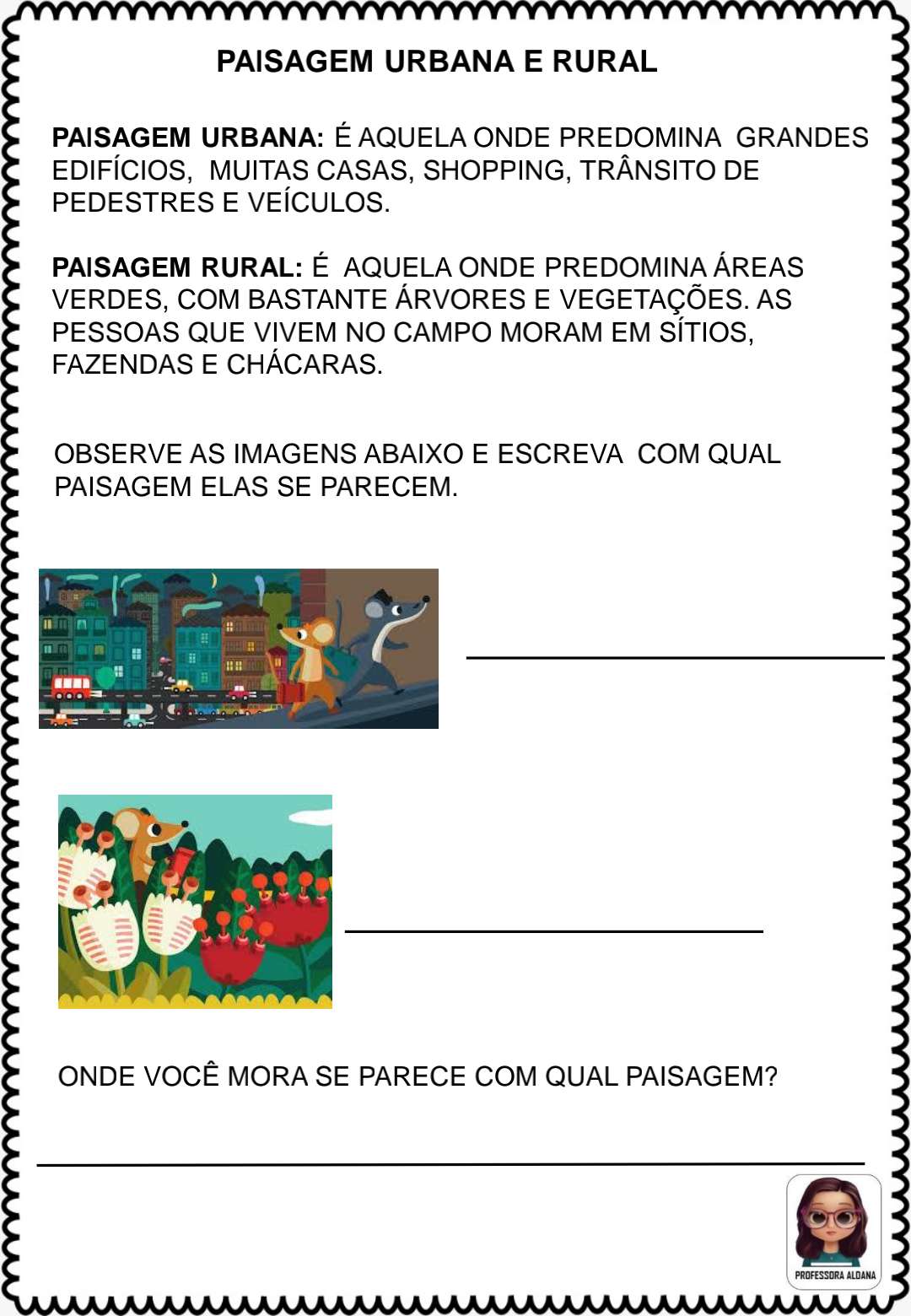 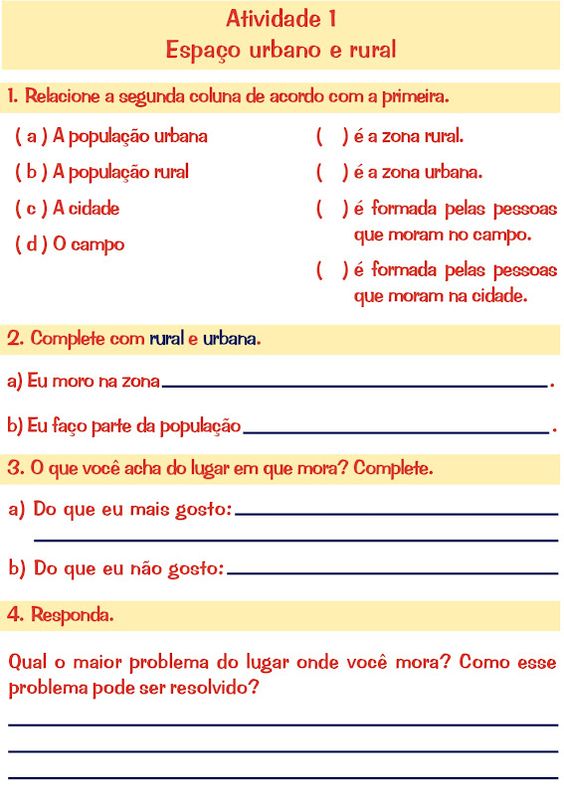 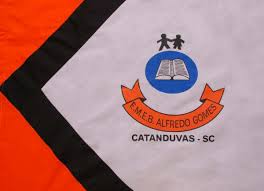 ESCOLA MUNICIPAL DE EDUCAÇÃO BÁSICA ALFREDO GOMES.DIRETORA: IVÂNIA NORA.ASSESSORA PEDAGÓGICA: SIMONE ANDRÉA CARL.ASSESSORA TÉCNICA ADM.: TANIA N. DE ÁVILA.PROFESSORA: ELIANE KARVASKICATANDUVAS,21 A 25 DE SETEMBRO DE 2020– SCANO 2020  - TURMA 3º ANOObserve as imagens abaixo e faça uma lista do que você vê e depois pinte.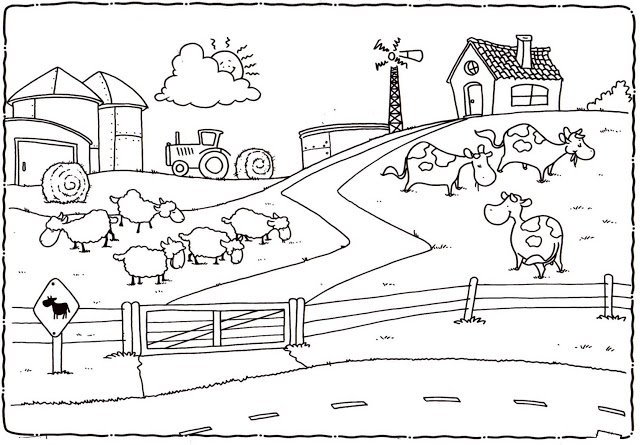                                                                        Zona urbana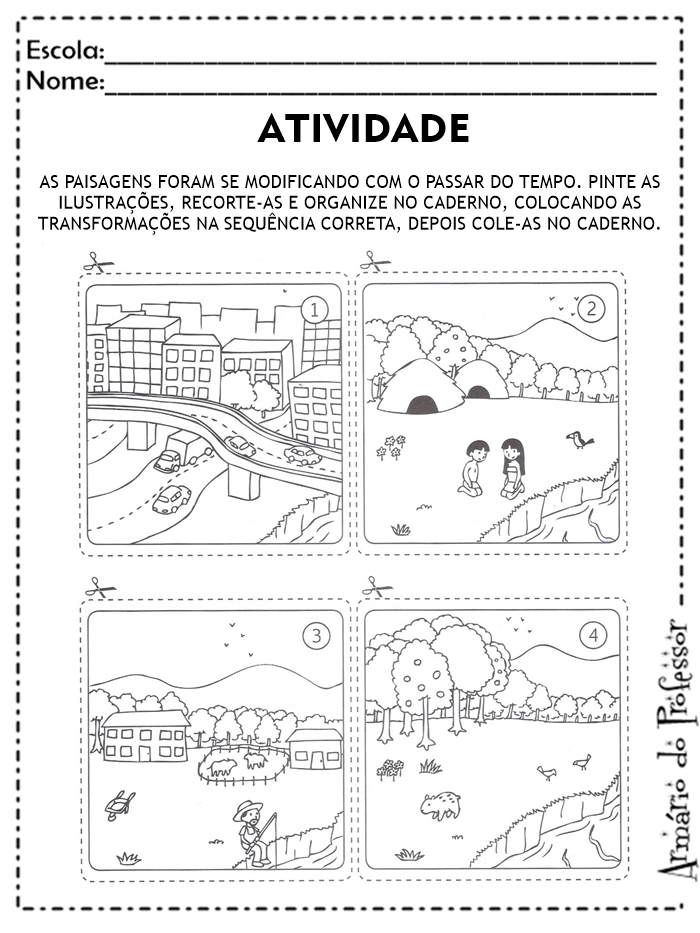                                                                              Zona rural